На № 38-Исх-5256 от 27.08.2018Заключениеоб оценке регулирующего воздействия проекта постановления Правительства Ханты-Мансийского автономного округа – Югры 
«О внесении изменений в приложение к постановлению Правительства 
Ханты-Мансийского автономного округа – Югры от 9 октября 2013 года 
№ 420-п «О государственной программе Ханты-Мансийского автономного округа – Югры «Развитие агропромышленного комплекса и рынков сельскохозяйственной продукции, сырья и продовольствия 
в Ханты-Мансийском автономном округе – Югре на 2018-2025 годы 
и на период до 2030 года» (далее – проект, постановление № 420-п, Программа)	Департамент экономического развития Ханты-Мансийского автономного округа – Югры (далее – уполномоченный орган, автономный округ) в соответствии с пунктом 2.2 Порядка проведения оценки регулирующего воздействия (далее – ОРВ) проектов нормативных правовых актов, подготовленных исполнительными органами государственной власти автономного округа, экспертизы и оценки фактического воздействия нормативных правовых актов автономного округа, затрагивающих вопросы осуществления предпринимательской 
и инвестиционной деятельности, утвержденного постановлением Правительства автономного округа от 30 августа 2013 года № 328-п 
(далее – Порядок), рассмотрев проект, пояснительную записку, сводный отчет о результатах проведения ОРВ проекта и свод предложений 
по результатам публичных консультаций (далее – сводный отчет, свод предложений), подготовленные Департаментом промышленности автономного округа (далее – регулирующий орган, Деппромышленности Югры) сообщает следующее.Проект направлен Деппромышленности Югры для подготовки настоящего заключения повторно. Замечания, указанные в заключении уполномоченного органа от 8 июня 2018 года № 22-Исх-7180, Деппромышленности Югры устранены частично:1) проведены дополнительные публичные консультации;2) в пояснительную записку внесена информация, предусмотренная пунктом 4.13 Порядка;3) сводный отчет подготовлен по форме, установленной приказом уполномоченного органа от 30 сентября 2013 года № 155 «Об утверждении методических рекомендаций по проведению оценки регулирующего воздействия проектов нормативных правовых актов, экспертизы и оценки фактического воздействия нормативных правовых актов» (в редакции приказа уполномоченного органа от 29 декабря 2017 года № 276);4) по проекту: – общие замечания:исключены излишне указанные общины коренных малочисленных народов Севера, поскольку они также являются юридическими лицами;требование к получателям субсидии об отсутствии задолженности перед бюджетом автономного округа указано корректно, слова 
«по возврату в бюджет бюджетной системы Российской Федерации, 
из которого планируется предоставление субсидии в соответствии 
с Порядком» заменены словами «по возврату в бюджет автономного округа»;требование к получателям субсидии об отсутствии аналогичных мер государственной поддержки указано корректно, слова «из бюджета бюджетной системы Российской Федерации, из которого планируется предоставление субсидии в соответствии с Порядком» заменены словами «из бюджета автономного округа»;указаны документы, подтверждающие отсутствие просроченной задолженности по возврату в бюджет автономного округа субсидий 
и бюджетных инвестиций;в перечне сведений корректно указано наименование получателя налоговых платежей, а также наименование получаемых сведений;	исключены положения, устанавливающие обязанность Деппромышленности Югры проверять сведения, полученные в порядке межведомственного информационного взаимодействия;	указано на каком этапе и каким органом могут быть выявлены противоречия в сведениях, представленных получателем субсидии, а также сроки обращения Деппромышленности Югры к получателю субсидии 
и в соответствующие государственные органы, органы местного самоуправления и организации;указан способ направления уведомления об отказе 
в предоставлении субсидии;в положениях, регулирующих порядок возврата субсидии, указано событие, с момента наступления которого исчисляется срок предъявления претензий;– замечания к отдельным порядкам предоставления субсидий 
и грантов:По порядку предоставления субсидии на развитие северного оленеводства:исключены положения о возмещении расходов на уплату пеней 
и штрафов за нарушение требований налогового законодательства;	в пункте 2.1 исключено требование о согласовании справки-расчета субсидии на развитие северного оленеводства и справки-расчета 
о движении поголовья северных оленей с органами местного самоуправления муниципальных образований и территориальными подразделениями Ветеринарной службы автономного округа, а также 
о представлении копий документов, подтверждающих проведение ежегодной обязательной вакцинации и ветеринарных обработок имеющегося поголовья северных оленей и наличие 
у имеющегося поголовья северных оленей средств индивидуальной идентификации (электронных чипов), поскольку сведения о количестве чипированных и прошедших вакцинацию оленей имеются в распоряжении территориальных подразделений Ветеринарной службы автономного округа и могут быть получены Деппромышленности Югры в порядке межведомственного информационного взаимодействия. 	По порядку предоставления субсидии на приобретение племенного молодняка сельскохозяйственных животных, клеточных пушных зверей:	в пункте 1.10 исключено требование о согласовании 
плана селекционно-племенной работы, разработанного научно-исследовательской организацией Российской Федерации сельскохозяйственного профиля на срок не менее 5 лет, 
с Деппромышленности Югры;	исключено требование о согласовании справок-расчетов, представляемых в целях получения субсидии, органами местного самоуправления муниципальных образований;	исключены необоснованные требования о представлении документов, которые не содержат сведений, подтверждающих соответствие заявителя критериям отбора, и могут быть получены 
в Ветеринарной службе автономного округа в порядке межведомственного информационного взаимодействия:  1) справка об эпизоотическом благополучии хозяйства;2) копия документа, подтверждающего наличие у женских особей старше 6 месяцев всего имеющегося поголовья сельскохозяйственных животных или клеточных пушных зверей средств индивидуальной идентификации (электронных чипов);	3) копия документа, подтверждающего наличие у приобретенного племенного молодняка сельскохозяйственных животных и клеточных пушных зверей средств индивидуальной идентификации (электронных чипов).По порядку предоставления субсидии на развитие племенного животноводства, на развитие племенного мясного скотоводства, 
на приобретение эмбрионов, оборудования, материалов, семени производителей для искусственного осеменения сельскохозяйственных животных: исключено требование о согласовании справок-расчетов, представляемых в целях получения субсидии, органами местного самоуправления муниципальных образований;	исключены необоснованные требования о представлении документов, которые не содержат сведений, подтверждающих соответствие заявителя критериям отбора, и могут быть получены 
в порядке межведомственного информационного взаимодействия:  1) копия документа, подтверждающего наличие у женских особей старше 6 месяцев всего имеющегося поголовья сельскохозяйственных животных средств индивидуальной идентификации (электронных чипов);2) копия документа, подтверждающего эпизоотическое благополучие хозяйства получателя субсидии; 3) копия документа, подтверждающего аттестацию пункта искусственного осеменения;4) копия плана селекционно-племенной работы (в случае, если в ходе его согласования один экземпляр остается в Деппромышленности Югры). По порядку предоставления субсидии на предотвращение выбытия 
из сельскохозяйственного оборота сельскохозяйственных угодий 
и вовлечение в сельскохозяйственный оборот заброшенных сельскохозяйственных угодий:	перечень документов, получаемых Деппромышленности Югры 
в порядке межведомственного информационного взаимодействия, 
дополнен документом, подтверждающим наличие у получателя субсидии 
на правах собственности или аренды (сроком не менее 5 лет) посевных площадей открытого и (или) защищенного грунта, с целевым назначением по направлению, соответствующему предоставлению субсидии.По порядку предоставления субсидии на проведение кадастровых работ при оформлении в собственность используемых земельных участков из земель сельскохозяйственного назначения:наименование государственного реестра в пунктах 1.9 и 2.2 приведено в соответствии с его официальным наименованием.По порядку предоставления гранта в форме субсидии на создание 
и развитие крестьянских (фермерских) хозяйств:	в подпункте 1 пункта 2.1 исключены противоречащие друг другу положения: в конкурсе на грантовую поддержку не может участвовать лицо, которое в течение 3 последних лет занималось предпринимательской деятельностью, при этом, указанное лицо вправе обратиться с заявлением об участии в конкурсе, если в течение последних 3 лет оно занималось предпринимательской деятельностью не более 6 месяцев; в пункте 3.3:установлена форма заявки на участие в конкурсе;2) исключено требование о представлении: книги учета доходов 
и расходов, справки-расчета о движении поголовья сельскохозяйственных животных, документов, проектно-сметной документации на планируемые объекты, договоров на оказание услуг, поставку оборудования, техники, животных, инвентаря.По порядку предоставления гранта в форме субсидии на развитие семейных животноводческих ферм на базе крестьянских (фермерских) хозяйств:предоставлена возможность использования кредитов (займов) 
на реализацию бизнес-плана по созданию и развитию крестьянского (фермерского) хозяйства;в пункте 3.3:установлена форма заявки на участие в конкурсе;2) указаны наименования документов, подтверждающих наличие 
у конкурсанта денежных средств в необходимых размерах;3) исключены требования о представлении: книги учета доходов 
и расходов, справки-расчета о движении поголовья сельскохозяйственных животных, документов, проектно-сметной документации на планируемые объекты, договоров на оказание услуг, поставку оборудования, техники, животных, инвентаря.По порядку предоставления субсидии, направленной на повышение продуктивности в молочном скотоводстве:исключено требование о заверении справок-расчетов, представляемых в целях получения субсидии, органами местного самоуправления муниципальных образований.По порядку предоставления субсидии на реализацию инвестиционных проектов (строительство тепличных комплексов):в пункте 2.2 установлена форма заявления о предоставлении субсидии.По порядку расчета и предоставления субсидий на поддержку растениеводства, переработки и реализации продукции растениеводства, на поддержку животноводства, переработки и реализации продукции животноводства, на поддержку мясного скотоводства, переработки
и реализации продукции мясного скотоводства:в пунктах 2.1.2, 2.1.4 исключено необоснованное требование 
о представлении получателем субсидии копии документа, подтверждающего проведение ежегодной обязательной вакцинации 
и ветеринарных обработок имеющегося поголовья сельскохозяйственных животных.По порядку расчета и предоставления субсидий на повышение эффективности использования и развитие ресурсного потенциала рыбохозяйственного комплекса:в пункте 1.6 исключен термин «нестандартная рыба»;в пункте 1.7.1 исключено необоснованное требование 
о представлении получателем субсидии копии 
санитарно-эпидемиологического заключения на объект по производству рыбной продукции соответствующего территориального подразделения Федеральной службы по надзору в сфере защиты прав потребителей 
и благополучия человека или копии заключения о проведении 
санитарно-эпидемиологической экспертизы объекта по производству рыбной продукции о соответствии требованиям санитарных норм 
и правил.По порядку расчета и предоставления субсидии на поддержку малых форм хозяйствования, на развитие материально-технической базы 
(за исключением личных подсобных хозяйств):исключено требование о представлении получателем субсидии копии документа, подтверждающего проведение ежегодной обязательной вакцинации и ветеринарных обработок имеющегося поголовья сельскохозяйственных животных;в подпункте 2.1.1 установлено требование о представлении получателем субсидии копий документов по приобретению строительных и отделочных материалов и передаче их подрядной организации (в случае, если их закупка осуществлялась получателем субсидии самостоятельно);исключено требование о представлении отчета об оценке объекта, составленного в соответствии с законодательством Российской Федерации об оценочной деятельности;установлено требование о представлении копии паспорта самоходной машины;исключено требование об обеспечении уровня среднемесячной номинальной заработной платы не ниже уровня, определенного постановлением № 420-п (по сельскохозяйственным организациям, 
не относящимся к субъектам малого предпринимательства) 
на соответствующий год;в пункте 2.8 исключены требования к получателям субсидии, 
не предусмотренные порядком:наличие стажа деятельности получателя субсидии на дату обращения в уполномоченный орган местного самоуправления, не превышающего 
12 месяцев со дня его государственной регистрации на территории автономного округа;наполняемость имеющихся животноводческих помещений (зданий, сооружений) сельскохозяйственными животными соответствующего вида менее 90 процентов расчетной вместимости.По порядку расчета и предоставления субсидии на развитие системы заготовки и переработки дикоросов: в пункте 1.8 исключено необоснованное требование 
о представлении получателем субсидии копии 
санитарно-эпидемиологического заключения на объект по производству рыбной продукции соответствующего территориального подразделения Федеральной службы по надзору в сфере защиты прав потребителей 
и благополучия человека или копии заключения о проведении 
санитарно-эпидемиологической экспертизы объекта по производству рыбной продукции о соответствии требованиям санитарных норм 
и правил;в пункте 2.1.3:в подпункт «а» включено требование о представлении получателем субсидии копий документов по приобретению строительных и отделочных материалов и передаче их подрядной организации (в случае, если их закупка осуществлялась получателем субсидии самостоятельно);исключено требование о представлении отчета об оценке объекта, составленного в соответствии с законодательством Российской Федерации об оценочной деятельности;включено требование о представлении копии паспорта самоходной машины.По порядку предоставления субсидии на возмещение части затрат сельскохозяйственных товаропроизводителей на уплату страховых премий по договорам сельскохозяйственного страхования:в пункте 1.13 исключены критерии отбора получателя субсидии, содержащие требования к третьей организации.	По порядку предоставления гранта в форме субсидии на проведение 
и внедрение научных исследований в интересах развития агропромышленного комплекса автономного округа:исключено необоснованное требование о представлении конкурсантом сведений, которые могут быть получены в порядке межведомственного информационного взаимодействия, а также копии документа, подтверждающего открытие банковского счета, с указанием платежных реквизитов получателя гранта.Проект отнесен к средней степени регулирующего воздействия, поскольку в нем содержатся положения, изменяющие ранее установленные обязанности для субъектов предпринимательской деятельности.Информация об ОРВ проекта размещена на Портале для публичного обсуждения проектов и действующих нормативных актов органов власти http://regulation.admhmao.ru (далее – Портал) 25 апреля 2018 года.Публичные консультации по проекту проведены в период 
с 25 апреля по 18 мая 2018 года, и дополнительные 
публичные консультации с 17 по 30 августа 2018 года.В ходе проведения публичных консультаций поступили отзывы
об отсутствии предложений и замечаний к проекту от Уполномоченного по защите прав предпринимателей в автономном округе, глав крестьянско-фермерских хозяйств Галимовой С.В., Гаврилова И.Д., Петросяна А.Г., Заровнятных Г.П., сельско-хозяйственного сбытового кооператива «Ермак-Агро», а также с предложениями от индивидуального предпринимателя 
Евдокимовой Е.В.:обязанность по представлению ежеквартального отчета 
по «Бережливому производству» избыточна;исполнение требования о создании высокопроизводительных рабочих мест в рыбодобыче невозможно и приведет к ликвидации предприятия;отсутствует правовая обязанность субъектов предпринимательской и инвестиционной деятельности регистрироваться на едином государственном информационном портале промышленности. 	По результатам рассмотрения поступивших предложений в адрес Евдокимовой Е.В. было направлено уведомление об отклонении 
ее предложений по причине необоснованности. Информация 
об урегулировании разногласий, возникших по результатам публичных консультаций, Деппромышленности Югры не представлена. Проект рассмотрен и одобрен на заседании Общественного совета при Деппромышленности Югры 20 апреля 2018 года. 	Проект разработан в соответствии с:Федеральным законом от 29 декабря 2006 года 
№ 264-ФЗ «О развитии сельского хозяйства»;постановлением Правительства Российской Федерации от 14 июля 2012 года № 717 «О Государственной программе развития сельского хозяйства и регулирования рынков сельскохозяйственной продукции, сырья и продовольствия на 2013-2020 годы» (далее – Государственная программа);постановлением Правительства Российской Федерации от 15 апреля 2014 года № 314 «Об утверждении государственной программы Российской Федерации «Развитие рыбохозяйственного комплекса»;приказом Министерства сельского хозяйства Российской Федерации от 19 февраля 2015 года № 63 «Об утверждении документов, предусмотренных Правилами предоставления и распределения субсидий из федерального бюджета бюджетам субъектов Российской Федерации 
на поддержку племенного животноводства, утвержденными постановлением Правительства Российской Федерации от 4 декабря 
2012 года № 1257»;	пунктом 4.2 протокола панельной дискуссии «О мерах государственной поддержки агропромышленного комплекса автономного округа и опыт взаимодействия сельскохозяйственных товаропроизводителей с торговыми сетями» от 8 декабря 2017 года. Проектом предлагается внести в Программу изменения, касающиеся:даты, на которую получатели субсидии должны соответствовать критериям отбора по ее предоставлению;дополнения приложений 3, 4 нормой об использовании форм документов, подтверждающих эпизоотическое благополучие хозяйств, наличие электронной идентификации животных, утвержденных Ветеринарной службой автономного округа;срока предоставления документов на приобретение племенного молодняка в приложении 3;внесения технических правок в приложения 11, 12, 16, 18, 25;приведения приложений 2, 8, 9, 13 в соответствие с нормами, установленными Государственной программой;дополнения приложения 16 нормой, предоставляющей возможность сельскохозяйственным товаропроизводителям осуществить переход 
на виды деятельности, альтернативные свиноводству;увеличения максимальной суммы гранта, предоставляемого 
в соответствии с приложением 24;Уполномоченным органом проведен мониторинг законодательства субъектов Российской Федерации, регулирующего порядки предоставления мер государственной поддержки сельскохозяйственным предприятиям.Согласно представленным Деппромышленности Югры сведениям, предлагаемое правовое регулирование затронет интересы 
898 сельскохозяйственных товаропроизводителей – юридических лиц независимо от организационно-правовой формы (за исключением государственных (муниципальных) учреждений), крестьянских (фермерских) хозяйств, индивидуальных предпринимателей, зарегистрированных и осуществляющих производственную деятельность на территории автономного округа.В период 2018-2030 годов на предоставление указанных в проекте мер государственной поддержки, в бюджете автономного округа запланированы средства в сумме 10 457,38 млн. рублей, в том числе:109,17 млн. рублей – на повышение продуктивности в молочном скотоводстве;8 095,36 млн. рублей – на поддержку растениеводства, переработки 
и реализации продукции растениеводства, на поддержку животноводства, переработки и реализации продукции животноводства, на поддержку мясного скотоводства, переработки и реализации продукции мясного скотоводства;1 301,5 млн. рублей – на повышение эффективности использования 
и развития ресурсного потенциала рыбохозяйственного комплекса;848,5 млн. рублей – на поддержку малых форм хозяйствования, развитие материально-технической базы (за исключением личных подсобных хозяйств);102,85 млн. рублей – на развитие системы заготовки и переработки дикоросов.Деппромышленности Югры в соответствии с Методикой оценки стандартных издержек субъектов предпринимательской и инвестиционной деятельности, возникающих в связи с исполнением требований регулирования, утвержденной приказом уполномоченного органа 
от 30 сентября 2013 года № 155 «Об утверждении методических рекомендаций по проведению оценки регулирующего воздействия проектов нормативных правовых актов, экспертизы и оценки фактического воздействия нормативных правовых актов», рассчитаны стандартные  издержки субъектов предпринимательской и инвестиционной деятельности, связанные с исполнением требований предлагаемого правового регулирования по представлению документов, которые составили 15,1 тыс. рублей, в том числе:2,1 тыс. рублей – транспортные расходы;0,3 тыс. рублей – почтовые расходы;7,7 тыс. рублей – издержки на приобретение расходных материалов;5,0 тыс. рублей – на оплату труда персонала, занятого в подготовке документов. При этом выгоды субъектов предпринимательской 
и инвестиционной деятельности от получения мер государственной поддержки существенно превысят понесенные затраты. В среднем, один сельскохозяйственный товаропроизводитель сможет претендовать 
на получение субсидии в размере 895 783,8 рублей в год.По результатам рассмотрения представленных документов установлено, что при осуществлении ОРВ проекта процедуры, предусмотренные Порядком, не соблюдены:– не представлены документы, подтверждающие урегулирование разногласий с участником публичных консультаций индивидуальным предпринимателем Евдокимовой Е.В.;– информация, представленная в сводном отчете, свидетельствует 
о его некачественной подготовке. К отчету выявлены следующие замечания:сроки проведения публичных консультаций не соответствуют срокам, указанным на Портале;неверно указаны цели предлагаемого правового регулирования, 
а также не представлены качественные и количественные параметры, характеризующие результат введения указанного регулирования. Описание цели должно включать формулировку качественного результата регулирования, а также показатели количественной динамики, характеризующие степень ее достижения с течением времени. Указанное описание необходимо для обеспечения возможности последующего контроля эффективности предлагаемого разработчиком правового регулирования;– к проекту имеются замечания:Общие замечания к порядкам предоставления субсидий и грантов:необоснованно требование о представлении получателем субсидии соглашения о предоставлении субсидии одновременно с документами 
для конкурсного отбора;в целях исключения коррупционных рисков, обеспечения открытости и прозрачности при предоставлении государственной поддержки юридическим и физическим лицам, положения порядков необходимо изложить в соответствии с требованиями постановления Правительства Российской Федерации от 6 сентября 2016 года № 887 
«Об общих требованиях к нормативным правовым актам, муниципальным правовым актам, регулирующим предоставление субсидий юридическим лицам (за исключением субсидий государственным (муниципальным) учреждениям), индивидуальным предпринимателям, а также физическим лицам – производителям товаров, работ, услуг» (далее – постановление 
№ 887), в том числе, закрепить процедуру проведения конкурса, определения его победителей без отсылки на иные правовые акты;требование о представлении реквизитов банковских счетов 
получателей субсидии, как отдельных документов, целесообразно исключить, при этом предусмотреть указание данных реквизитов в форме заявления для участия в конкурсном отборе;не указаны требования к оформлению документов, представляемых через многофункциональный центр предоставления государственных 
и муниципальных услуг и по электронным каналам связи;положения, регулирующие сроки предоставления субсидий,  
не соотносятся друг с другом. Так, согласно одним нормам, Деппромышленности Югры собирает заявления от соискателей субсидии, поступившие в определенный временной период текущего года, 
и формирует единый список получателей субсидий на текущий год 
в хронологической последовательности, согласно регистрации заявлений по дате поступления. При этом, в соответствии с другими нормами каждое заявление о предоставлении субсидии рассматривается отдельно 
в определенные сроки;в связи с тем, что установленные порядками способы передачи получателю субсидии соглашения о ее предоставлении 
не предусматривают подтверждение его получения, применение положения о признании получателя субсидии уклонившимся 
от ее получения неприменимы. Кроме того, требование о представлении получателем субсидии подписанного соглашения в пятидневный срок может быть не соблюдено по независящим от него причинам, например затягиванием сроков пересылки и доставки корреспонденции почтовыми организациями, в связи с чем предлагаю исчислять указанный срок 
с учетом части 2 статьи 194 Гражданского кодекса Российской Федерации, части 3 статьи 108 Гражданского процессуального кодекса Российской Федерации;отдельные положения рассматриваемых порядков противоречат требованиям постановления № 887, в части:1) ограничения обязанности Деппромышленности Югры самостоятельно осуществлять проверку соблюдения условий, целей 
и порядка предоставления субсидий их получателями (в случаях предоставления субсидии непосредственно Деппромышленности Югры); 2) учета дополнительных требований, предусмотренных 
пунктами 7, 8 постановления № 887;не предусмотрено применение мер финансовой ответственности получателей субсидии за ее нецелевое использование, что негативно скажется на достижении целей государственной поддержки.По порядку предоставления субсидии на развитие северного оленеводства:	положения рассматриваемого порядка не позволяют сделать вывод 
о временном периоде, за который выплачивается субсидия – возмещение уже понесенных затрат за предыдущий год или авансирование будущих затрат в текущем году;  в пункте 1.4 не указано значение терминов «маточное поголовье сельскохозяйственных животных» и «условные головы»; в пункте 2.8 не указаны критерии нарушения плана селекционно-племенной работы.По порядку предоставления субсидии на развитие племенного животноводства, на развитие племенного мясного скотоводства, 
на приобретение эмбрионов, оборудования, материалов, семени производителей для искусственного осеменения сельскохозяйственных животных: в порядке не указано значение терминов: «племенное маточное поголовье», «специализированные мясные породы крупного рогатого скота», «племенной крупный рогатый скот», «содержание сельскохозяйственных животных»;в абзаце 4 пункта 2.1.2 слова «, с участием специалистов Департамента» исключить.По порядку предоставления субсидии на предотвращение выбытия 
из сельскохозяйственного оборота сельскохозяйственных угодий 
и вовлечение в сельскохозяйственный оборот заброшенных сельскохозяйственных угодий:указанный в пункте 1.2 приказ Федеральной службы государственной статистики утратил силу с отчета за январь 2017 года.По порядку предоставления субсидии на проведение кадастровых работ при оформлении в собственность используемых земельных участков из земель сельскохозяйственного назначения:требование о представлении конкурсантом списка членов крестьянского (фермерского) хозяйства, наемных работников и копий паспортов членов крестьянского (фермерского) хозяйства необоснованно, поскольку сведения об участниках крестьянского фермерского хозяйства 
и об отнесении хозяйства к микропредприятиям возможно получить 
в порядке межведомственного информационного взаимодействия 
в территориальном органе Федеральной налоговой службы.По порядку предоставления гранта в форме субсидии на развитие семейных животноводческих ферм на базе крестьянских (фермерских) хозяйств:требование о представлении конкурсантом списка членов крестьянского (фермерского) хозяйства, наемных работников и копий паспортов членов крестьянского (фермерского) хозяйства необоснованно, поскольку сведения об отнесении хозяйства к микропредприятиям возможно получить в порядке межведомственного информационного взаимодействия;  требования о представлении соискателем субсидии копии устава, изменений в него, копии соглашения об осуществлении строительного контроля за строительством тепличного комплекса не обоснованы, поскольку содержащиеся в них сведения не подтверждают соответствие претендента какому-либо из предъявляемых требований; не установлено требование о представлении документов, подтверждающих затраты на создание и модернизацию тепличных комплексов (учитывая компенсационный характер субсидии);По порядку расчета и предоставления субсидии на поддержку малых форм хозяйствования, на развитие материально-технической базы 
(за исключением личных подсобных хозяйств):требование о представлении, наряду с паспортом транспортного средства, свидетельства о регистрации транспортного средства 
не обосновано по причине того, что свидетельство является кратким изложением паспорта транспортного средства.По порядку предоставления грантов в форме субсидий 
на реализацию проектов по заготовке и переработке дикоросов:подпункты 2 и 3 пункта 2.1 схожи по цели и не имеют существенных различий.По порядку расчета и предоставления субсидии на развитие системы заготовки и переработки дикоросов: требование о представлении, наряду с паспортом транспортного средства, свидетельства о регистрации транспортного средства 
не обосновано по причине того, что свидетельство является кратким изложением паспорта транспортного средства.На основании изложенного, проект остается без согласования 
и подлежит направлению в адрес уполномоченного органа после устранения выявленных замечаний, урегулирования разногласий 
с участником публичных консультаций, вместе с доработанным сводным отчетом, для повторного проведения процедур, предусмотренных Порядком, начиная с соответствующей невыполненной или выполненной ненадлежащим образом процедуры.Приложение: на 10 л. в 1 экз.Исполнитель:Консультант отдела оценки регулирующего воздействия и экспертизы административных регламентовуправления государственного реформирования Коломоец Евгений Витальевич, тел. 33-10-06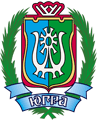 ДЕПАРТАМЕНТ ЭКОНОМИЧЕСКОГО РАЗВИТИЯХАНТЫ-МАНСИЙСКОГО АВТОНОМНОГО ОКРУГА – ЮГРЫ(ДЕПЭКОНОМИКИ ЮГРЫ)ул. Мира, д. 5, г. Ханты-Мансийск,Ханты-Мансийский автономный округ – Югра(Тюменская область), 628006,Телефон: (3467) 39-20-58Факс: (3467) 39-21-02E-mail: Econ@admhmao.ru[Номер документа][Дата документа]Заместитель директора Департамента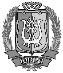 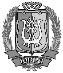 ДОКУМЕНТ ПОДПИСАНЭЛЕКТРОННОЙ ПОДПИСЬЮСертификат  [Номер сертификата 1]Владелец [Владелец сертификата 1]Действителен с [ДатаС 1] по [ДатаПо 1]В.У.Утбанов